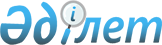 Жарқайың ауданы әкімдігінің кейбір қаулыларының күші жойылды деп тану туралыАқмола облысы Жарқайың ауданы әкімдігінің 2016 жылғы 26 қаңтардағы № А-2/22 қаулысы      РҚАО-ның ескертпесі.

      Құжаттың мәтінінде түпнұсқаның пунктуациясы мен орфографиясы сақталған.

      Қазақстан Республикасының «Қазақстан Республикасындағы жергілікті мемлекеттік басқару және өзін-өзі басқару туралы» 2001 жылғы 23 қаңтардағы Заңына сәйкес, аудан әкімдігі ҚАУЛЫ ЕТЕДІ:



      1. Жарқайың ауданы әкімдігінің «Жұмыс орындарының жалпы санынан үш пайыз мөлшерінде мүгедектер үшін жұмыс орындарының квотасын белгілеу туралы» 2009 жылғы 11 желтоқсандағы № А-12/433 (Нормативтік құқықтық актілерді мемлекеттік тіркеу тізілімінде № 1-12-121 болып тіркелген, 2010 жылғы 18 қантарда аудандық «Целинное знамя» газетінде жарияланған) қаулысының күші жойылды деп танылсын.



      2. Жарқайың ауданы әкімдігінің «Жарқайың ауданы әкімдігінің «Жұмыс орындарының жалпы санынын үш пайыз мөлшерінде мүгедектер үшін жұмыс орындарының квотасын белгілеу туралы» 2009 жылғы 11 желтоқсандағы №А-12/433 қаулысына өзгерістер енгізу туралы» 2013 жылғы 18 қазандағы № А-10/343 (Нормативтік құқықтық актілерді мемлекеттік тіркеу тізілімінде № 3869 болып тіркелген, 2013 жылғы 15 қарашада аудандық «Целинное знамя» газетінде жариялған) қаулысының күші жойылды деп танылсын.



      3. Осы қаулы қол қойылған күннен бастап күшіне енеді және колданысқа енгізіледі.      Жарқайың ауданының әкімі                    А.Үйсімбаев
					© 2012. Қазақстан Республикасы Әділет министрлігінің «Қазақстан Республикасының Заңнама және құқықтық ақпарат институты» ШЖҚ РМК
				